Опыт с лучами света      Что такое тень для детей становится понятно после того, как они проведут свои собственные опыты на эту тему.На улице, на солнечной лужайке, дома напротив окна можно рассматривать контуры теней рук, предметов на листе бумаги. Можно использовать в этих целях какие-нибудь игрушки. Это занятие увлекательно само по себе. Дети сами приходят к выводу о том, что теневые контуры во многом напоминают очертания самого предмета.Луч света прямой, и он не может обогнуть предмет!Можно устроить театр теней или обвести контур тени на листе, а можно просто понаблюдать!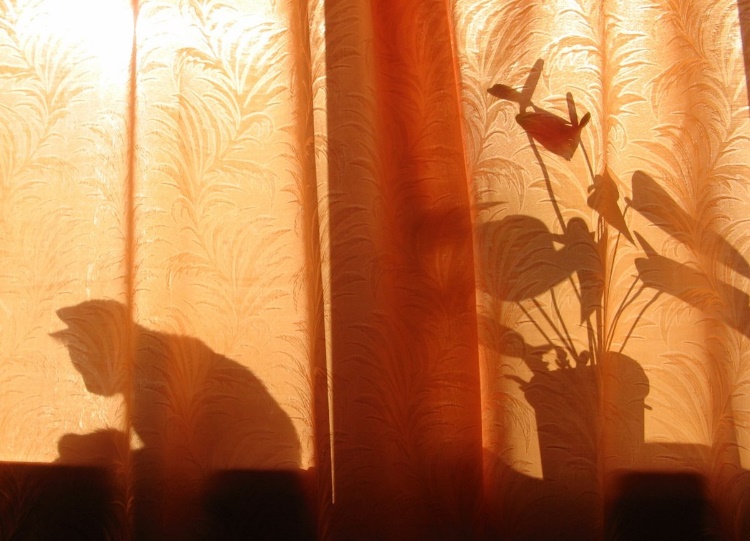 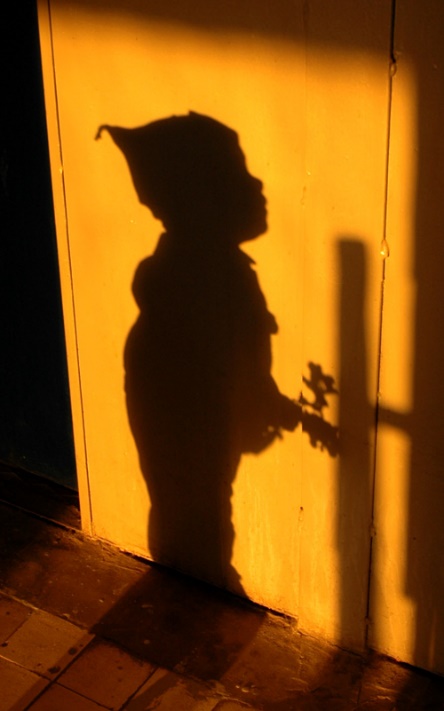 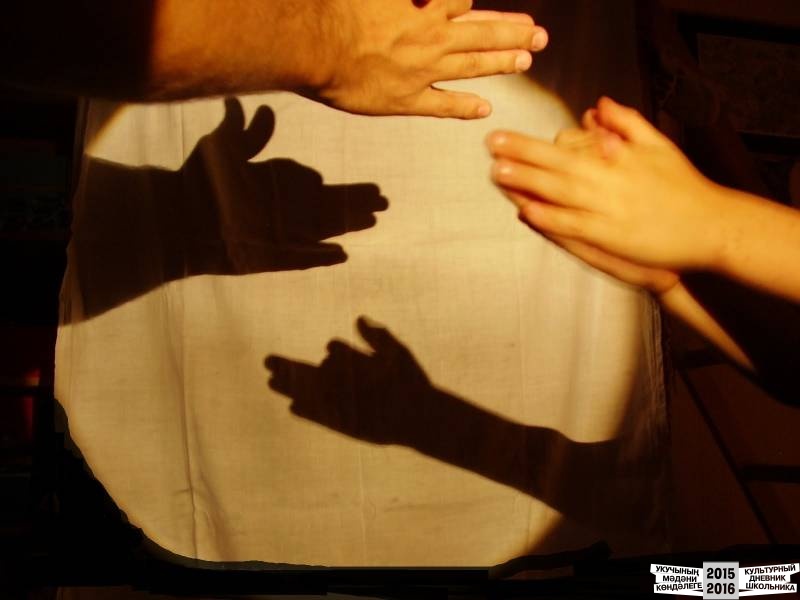 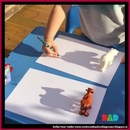 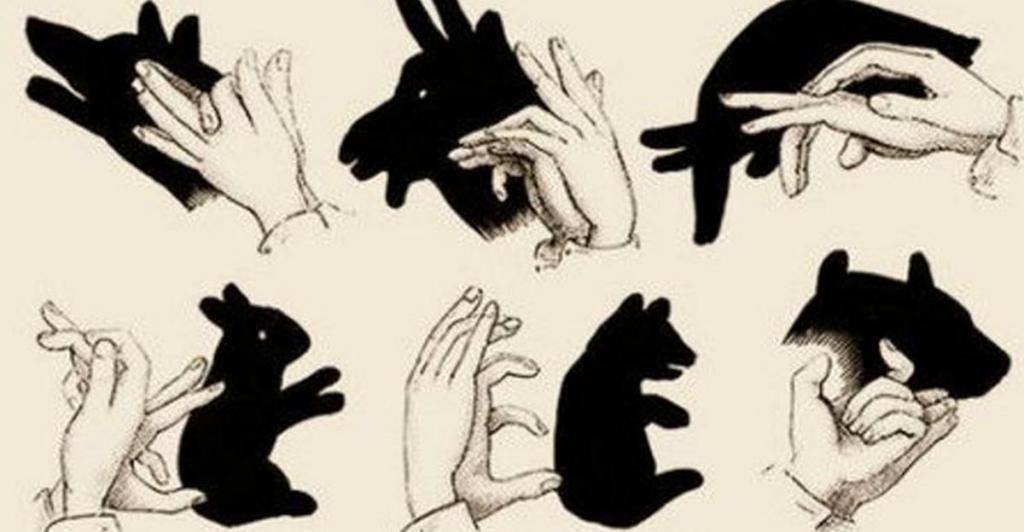 